[ALL INDIA TENNIS ASSOCIATION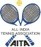 HOTEL LISTNAME OF THE TOURNAMENT A I TA PARMARTH      TS7     U-16     &  Women’s 50K TournamentNAME OF THE STATE ASSOCIATIONHARYANA TENNIS ASSOCIATIONHONY. SECRETARY OF ASSOCIATIONMR. SUMAN KAPURADDRESS OF ASSOCIATIONKAPURSUMAN@YAHOO.COMT O U R N A M E N TDIRECTOR:Mr. Amarjeet singhTELEPHONE96713700019671370001TOURNAMENT REFREEMr. Jagdeep TELEPHONE83989933488398993348THE ENTRY IS TO BE SENT BY EMAILTHE ENTRY IS TO BE SENT BY EMAILparmarthacademy@yahoo.comparmarthacademy@yahoo.com No playerPermitted AIT ATHE ENTRY IS TO BE SENT BY EMAILTHE ENTRY IS TO BE SENT BY EMAILborn after  01  Jan  2002  is   play Men’ s or Women’s tournaments.born after  01  Jan  2002  is   play Men’ s or Women’s tournaments. No playerPermitted AIT ACATEGORY (√)   AITA TS7 BOYS & GIRLS U-16  &  WOMEN 50K        AITA TS7 BOYS & GIRLS U-16  &  WOMEN 50K        AITA TS7 BOYS & GIRLS U-16  &  WOMEN 50K        AITA TS7 BOYS & GIRLS U-16  &  WOMEN 50K        AITA TS7 BOYS & GIRLS U-16  &  WOMEN 50K     MAIN DRAW SIZEMAIN DRAW SIZESingles32Doubles16QUALIFYING DRAW SIZEQUALIFYING DRAW SIZESinglesOpenDoublesNAQUALIFYING SIGN-INQUALIFYING SIGN-IN20 MAY 201612NN – 2 PMDATES FOR SINGLESDATES FOR SINGLESQUALIFYING21-22 MAY 2016MAIN DRAW23 MAY2016DATES FOR DOUBLESDATES FOR DOUBLESQUALIFYINGN/AMAIN DRAW SIGN-INMAIN DRAW SIGN-IN22 MAY 201612NN – 2 PM12NN – 2 PMENTRY DEADLINEENTRY DEADLINE2 MAY 2016WITHDRAWAL DEADLINEWITHDRAWAL DEADLINE17th MAY 2016NAME OF THE VENUENAME OF THE VENUEPARMARTH TENNIS ACADEMYPARMARTH TENNIS ACADEMYPARMARTH TENNIS ACADEMYADDRESS OF THE VENUEADDRESS OF THE VENUETEJLI STADIUM ROAD TO DARBA ROADYAMUNANAGAR(Distt YAMUNANAGAR)(Haryana)TEJLI STADIUM ROAD TO DARBA ROADYAMUNANAGAR(Distt YAMUNANAGAR)(Haryana)TEJLI STADIUM ROAD TO DARBA ROADYAMUNANAGAR(Distt YAMUNANAGAR)(Haryana)COURT SURFACEClayClayBALLSAITA ApprovedNO. OF COURTS44FLOODLITYESRULES / REGULATIONSRULES / REGULATIONSPlayers need to be registered with AITAAll players should show their valid ITN registration cardENTRYPlayers need to be registered with AITAAll players should show their valid ITN registration cardPlayers need to be registered with AITAAll players should show their valid ITN registration cardAGE ELIGIBILITYAGE ELIGIBILITYAGE ELIGIBILITYNo player born after 01 Jan 2002 is permitted to play Men’s or Women’s AITA tournaments.ENTRY FEEENTRY FEEENTRY FEEBOYS &GIRLS U-16SINGLES-400   WOMENS  SINGLES-500 DOUBLES-600NAME HOTEL SEVEN SEASNAMEMAHARAJ HOTEL&RESTAURANTADDRESSModel town,backgate Of-Mukandlalcollege-YAMUNAMNAGARADDRESSYAMNUNAMNAGAR-SAHRANPUR-DEHRADUN EXPRESS-HIGHWAY 3.5 KMS FROM VENUE9 KMS FROM VENUE0935554686509671370001TARIFF 700\PER-AC-ROOM FOOD-200\ PERPERSONTARIFF 1000/per ac room250-food/per personALSO AVAILABLE DORMATORY200/PER PERSONBREAKFAST+LUNCH+DINNER-200/PER DAY1 KMS FROM VENUE